………………….………………..miejscowość i data…………………………………………………………………….…Imię i Nazwisko osoby upoważnionej do kontaktu ………………………………………………………………………..Adres do korespondencji………………………………………………………………………..Telefon oraz adres e-mailAnkieta udziału w projekcie z zakresu dofinansowania  INSTALACJI FOTOWOLTAICZNEJUWAGA: złożenie ankiety i deklaracji we wskazanym terminie nie jest równoznaczne z zakwalifikowaniem się do projektu (warunkiem koniecznym będą możliwości techniczne montażu instalacji oraz kryteria formalne instytucji ogłaszającej konkurs).………………………………………………………	          ( CZYTELNY PODPIS)Deklaracja udziału w projekcie z zakresu dofinansowania instalacji fotowoltaicznejJa niżej podpisany ……………………………..……………………….. deklaruję uczestnictwo w projekcie dofinansowania instalacji fotowoltaicznej planowanym do realizacji przez Gminę Janów Lubelski w ramach Regionalnego Programu Operacyjnego Województwa Lubelskiego na lata 2014 - 2020.Uprzedzony o odpowiedzialności karnej wynikającej z art. 272 Kodeksu Karnego za złożenie nieprawdziwego oświadczenia lub zatajenie prawdy niniejszym oświadczam, że jestem właścicielem / współwłaścicielem nieruchomości położonej w …………….……..……..………… (miejscowość) nr działki: ……………..…… obręb: ……….………... Przekazuję prawo dysponowania niezbędną częścią ww. nieruchomości Gminie Janów Lubelski dla celów uczestnictwa w projekcie dofinansowania instalacji fotowoltaicznej. Powyższe prawo przekazywane jest na czas określony od dnia niniejszego oświadczenia na okres co najmniej 5 lat po zakończeniu realizacji projektu (wielkość przekazywanej nieruchomości będzie zależna od niezbędnych wielkości budynków i ewentualnej odległości gruntu potrzebnego do montażu instalacji).Wyrażam zgodę na umieszczenie i utrzymywanie na powyższej nieruchomości, przez okres co najmniej 5 lat po zakończeniu realizacji projektu, zamontowanej instalacji oraz umieszczonego oznaczenia (ologowania) lub tablicy pamiątkowej o sfinansowaniu projektu ze środków Europejskiego Funduszu Rozwoju Regionalnego w ramach Regionalnego Programu Operacyjnego Województwa Lubelskiego na lata 2014 – 2020Liczba osób zamieszkałych w budynku mieszkalnym wynosi: ………….…. i jest zgodna z Deklaracją o wysokości opłaty za gospodarowania odpadami komunalnymi.Przyjmuję do wiadomości, iż zestaw fotowoltaiczny wykorzystywany będzie na potrzeby pokrycia zapotrzebowania na energię elektryczną budynku mieszkalnego. W budynku, korzystającym z instalacji fotowoltaicznej nie jest prowadzona działalność gospodarcza, obiekty na których miałaby być zamontowana instalacja nie są związane z prowadzeniem działalności rolniczej.Przyjmuję do wiadomości, iż realizacja operacji może pociągać za sobą dodatkowe koszty niekwalifikowane związane z niestandardowymi warunkami (np. nietypowe wpięcia do istniejącej instalacji co zwiększy zużycie materiału lub konieczność dokonania modernizacji istniejących instalacji), które w całości poniosę.Udostępnię nieruchomość przedstawicielom Gminy Janów Lubelski oraz wykonawcom dla celów projektowych, montażu instalacji i eksploatacji urządzeń objętych projektem.Upoważniam Gminę Janów Lubelski do reprezentowania mnie przed wszystkimi organami administracji publicznej w trakcie procedur formalno-prawnych związanych z inwestycją objętą projektem.Przyjmuję do wiadomości, iż w przypadku, gdy:konstrukcja i stan techniczny dachu lub elewacji albo ukształtowanie nieruchomości uniemożliwi instalację urządzenia (weryfikacja stanu technicznego nastąpi przed złożeniem wniosku o dofinansowanie),kryteria formalne określone przez Instytucję organizującą konkurs (Urząd Marszałkowski w Lublinie) wyłączą moją nieruchomość/ osobę z możliwości dofinansowania, nie będę mógł wziąć udziału w programie. Przyjmuję do wiadomości, iż o wciągnięciu na listę chętnych do udziału w programie będzie decydować kolejność złożenia ankiety i deklaracji tj. data i godzina wpływu do Urzędu Miejskiego w Janowie Lubelskim. Dodatkowym kryterium uczestnictwa w programie będzie pozytywny wynik kontroli wstępnej przeprowadzonej w miejscu planowanej realizacji zadania przez pracowników Urzędu Miejskiego lub osób działających z upoważnienia Gminy. Ostateczny dobór urządzenia, które zostanie zainstalowane, dokonany zostanie na podstawie zweryfikowanych informacji podanych w deklaracji oraz oceny w trakcie kontroli wstępnej przeprowadzonej w miejscu planowanej realizacji zadania.Wyrażam zgodę na przetwarzanie moich danych osobowych, zawartych w przedstawionych przeze mnie dokumentach, dla potrzeb niezbędnych do realizacji procedury związanej z przystąpieniem do projektu. Zostałem poinformowany, że podanie przeze mnie danych osobowych jest dobrowolne oraz, że przysługuje mi prawo dostępu do treści swoich danych oraz ich poprawiania zgodnie z przepisami ustawy z dnia 29 sierpnia 1997r. o ochronie danych osobowych (Dz. U. 1997 nr 133 poz. 883 z późn. zm.).Czytelny podpis wszystkich osób posiadających tytuł prawny do dysponowania nieruchomością:Załączniki:1) ankieta dotycząca danych o budynku niezbędnych do realizacji projektu w zakresie zakupu i montażu instalacji fotowoltaicznych,2) aktualna mapa zasadnicza  (opiniodawcza) wydana przez Starostwo Powiatowe w Janowie Lubelskim dotycząca działki, na której zlokalizowany jest budynek mieszkalny.3) Wypis z rejestru gruntów dotyczący działki, na której zlokalizowany jest budynek mieszkalny4) Rachunek za energię elektryczną (za 3 miesiące lub rok) – kopia.……………………………………………………………………………    			                                                                                                                                        (data i podpis)Lokalizacja wykonywania instalacji (miejscowość, nr domu)  Numer działki Dostęp do Internetu w miejscu instalacji (łącza: bezprzewodowe, przewodowe; prędkość jeśli znana)Posiadany tytuł prawny do obiektu (np. własność, dzierżawa) Czy w budynku/lokalu prowadzona jest działalność gospodarcza? (TAK/NIE)Liczba osób zamieszkujących budynekPANELE  NA  DZIAŁCE  LUB  BUDYNKU GOSPODARCZYMPANELE  NA  DZIAŁCE  LUB  BUDYNKU GOSPODARCZYMPANELE  NA  DZIAŁCE  LUB  BUDYNKU GOSPODARCZYMJeśli umiejscowienie paneli na działce/budynku gospodarczym proszę zaznaczenie  miejsca instalacji oraz  o podanie odległości od domu i szacunkową długość kabli do ROZDZIELNICY GŁÓWNEJ (licznika) budynku (m)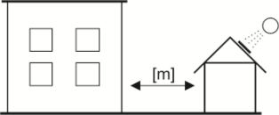 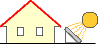 Odp.……………………………………………………………………………………………………………………………………………………….Jeśli umiejscowienie paneli na działce/budynku gospodarczym proszę zaznaczenie  miejsca instalacji oraz  o podanie odległości od domu i szacunkową długość kabli do ROZDZIELNICY GŁÓWNEJ (licznika) budynku (m)Odp.……………………………………………………………………………………………………………………………………………………….Jeśli umiejscowienie paneli na działce/budynku gospodarczym proszę zaznaczenie  miejsca instalacji oraz  o podanie odległości od domu i szacunkową długość kabli do ROZDZIELNICY GŁÓWNEJ (licznika) budynku (m)Odp.……………………………………………………………………………………………………………………………………………………….PANELE  NA BUDYNKU MIESZKALNYMPANELE  NA BUDYNKU MIESZKALNYMPANELE  NA BUDYNKU MIESZKALNYMJeśli umiejscowienie paneli fotowoltaicznych na dachu budynku proszę o zaznaczenie sposobu instalacji: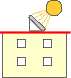 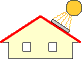 Jeśli umiejscowienie paneli fotowoltaicznych na dachu budynku proszę o zaznaczenie sposobu instalacji:Jeśli umiejscowienie paneli fotowoltaicznych na dachu budynku proszę o zaznaczenie sposobu instalacji:Poniższe pytania dotyczą budynku mieszkalnego lub budynku gospodarczego (w zależności od zanaczonej opcji powyżej: A lub B)Poniższe pytania dotyczą budynku mieszkalnego lub budynku gospodarczego (w zależności od zanaczonej opcji powyżej: A lub B)Poniższe pytania dotyczą budynku mieszkalnego lub budynku gospodarczego (w zależności od zanaczonej opcji powyżej: A lub B)BudynekBudynek       istniejący                                                 w budowie Rok budowy domuRok budowy domuCzy są zamontowane kolektory słoneczne Czy są zamontowane kolektory słoneczne Rodzaj dachu (płaski, jednospadowy, dwuspadowy, kopertowy)Rodzaj dachu (płaski, jednospadowy, dwuspadowy, kopertowy)Rodzaj budynku: wolnostojący, bliźniak, zabudowa szeregowaRodzaj budynku: wolnostojący, bliźniak, zabudowa szeregowaPokrycie dachu (gont, papa, eternit, blacha, inne). Uwaga: jeżeli eternit, instalacja nie może być zamontowana na dachuPokrycie dachu (gont, papa, eternit, blacha, inne). Uwaga: jeżeli eternit, instalacja nie może być zamontowana na dachuWymiary wolnej powierzchni dachu skierowanej na:południe (m2)wschód (m2)zachód (m2)Wymiary wolnej powierzchni dachu skierowanej na:południe (m2)wschód (m2)zachód (m2)1.2.3.Kąt nachylenia dachu (około)          płaski                                              450                                                                          650          płaski                                              450                                                                          650Długość i szerokość dachuDługość i szerokość dachuWysokość budynkuWysokość budynkuJestem właścicielem gospodarstwa rolnegoJestem właścicielem gospodarstwa rolnegoTAK                                                       NIEPosiadam dwa liczniki e. elektrycznej (1 na gosp. domowe, drugi na gosp. rolne)Posiadam dwa liczniki e. elektrycznej (1 na gosp. domowe, drugi na gosp. rolne)TAK                                                       NIEPoniższe informacje prosimy podać wyłącznie dla licznika dotyczącego gospodarstwa domowegoPoniższe informacje prosimy podać wyłącznie dla licznika dotyczącego gospodarstwa domowegoPoniższe informacje prosimy podać wyłącznie dla licznika dotyczącego gospodarstwa domowegoUmiejscowienie licznika energii (ogrodzenie, ściana domu, wewnątrz domu)Umiejscowienie licznika energii (ogrodzenie, ściana domu, wewnątrz domu)Instalacja odgromowa (TAK/NIE)Instalacja odgromowa (TAK/NIE)Preferowana trasa prowadzenia przewodów zasilających (połączenie paneli z inwerterem - po elewacji, wewnątrz budynku, kanał wentylacyjny)Preferowana trasa prowadzenia przewodów zasilających (połączenie paneli z inwerterem - po elewacji, wewnątrz budynku, kanał wentylacyjny)Szacunkowa długość  przewodów służących połączeniu zestawu paneli z pozostałą częścią instalacji (m)Szacunkowa długość  przewodów służących połączeniu zestawu paneli z pozostałą częścią instalacji (m)DODATKOWE WARUNKOWANIA BĄDŹ WYMAGANIA MOGĄCE MIEĆ WPŁYW NA MOŻLIWOŚĆ INSTALACJI ZESTAWU FOTOWOLTAICZNEGO ORAZ NA KOSZTY WYKONANIA MONTAŻU:DODATKOWE WARUNKOWANIA BĄDŹ WYMAGANIA MOGĄCE MIEĆ WPŁYW NA MOŻLIWOŚĆ INSTALACJI ZESTAWU FOTOWOLTAICZNEGO ORAZ NA KOSZTY WYKONANIA MONTAŻU:…………………………………Czytelny podpis…………………………………Czytelny podpis…………………………………Czytelny podpis………………….………………..miejscowość i data………………….………………..miejscowość i data………………….………………..miejscowość i data